Aspettando il Natale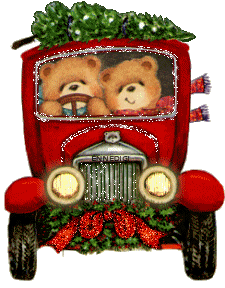 Ai  confini del bosco, là dove comincia la foresta, proprio al centro di una radura c’è il grande Abete, un maestoso e vecchio albero amato da tutti gli abitanti del bosco e della foresta.Quando nel bosco accade qualcosa di importante è lì che tutti noi ci diamo appuntamento, perciò potrete facilmente immaginare che nel giorno più bello dell’anno, il Natale, è proprio lì che tutti noi ci ritroviamo per festeggiare. E lui, il grande abete, aspetta tutto l’anno che arrivi il Natale … Vestito a festa può godere della compagnia di tanti animaletti che arrivano da vicino e da lontano. Adesso vi racconto come si svolgono i preparativi per il grande giorno. Innanzitutto qui tutti hanno qualcosa da fare. Arrivano anche gli elfi e gli gnomi ad aiutare …La cosa più importante è trovare gli addobbi per l’abete. Si comincia verso i primi giorni di dicembre a raccogliere tutto quello che può servire. Gli uccelli vanno alla ricerca di bacche rosse e le portano sull’abete; gli scoiattoli piccoli e agili, si occupano dei cristalli di neve …Bianchi e luccicanti fanno brillare l’abete anche in piena notte. Gli gnomi preparano dolcetti di zucchero colorati  da appendere sui rami. Solo alla mezzanotte della Vigilia  la luna fa cadere sull’albero e su tutto il bosco la sua polvere scintillante per far risplendere ogni cosa. Allora tutto diventa magico ! Ci vogliono molti giorni per riuscire a preparare tutto. Alla scuola del bosco, Maestro Lupo prepara con noi i canti natalizi per la notte di Natale. Allora anche noi ci metteremo  attorno al grande abete per riscaldare l’atmosfera con il nostro dolcissimo canto. E voi come vi preparate al Natale ? Cosa fate nelle vostre case ? E a scuola ? Raccontacelo ! Siamo molto curiosi di saperlo ! Per ora vi mandiamo un forte abbraccioA prestoGli alunni di Maestro LupoDOVE  VANNO GLI ANIMALETTI DEL BOSCO  QUANDO ACCADE QUALCOSA  DI IMPORTANTE ? SOTTO  IL  CASTAGNO     SOTTO IL GRANDE ABETE     DAVANTI ALLA GROTTA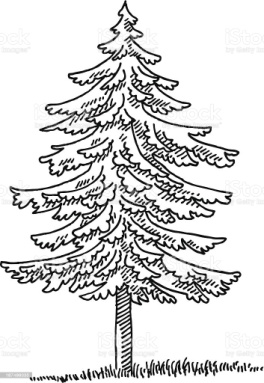 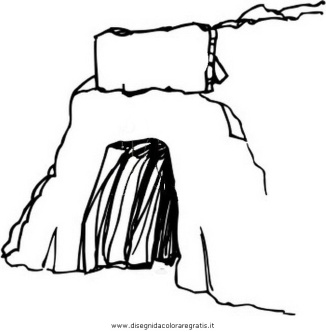 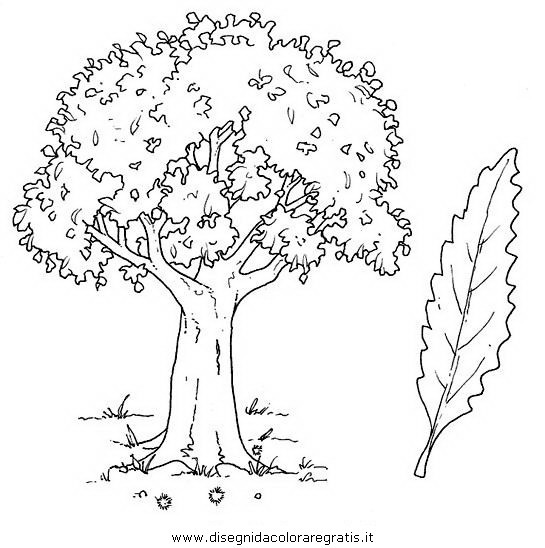 ARRIVANO AD AIUTARE ANCHE: 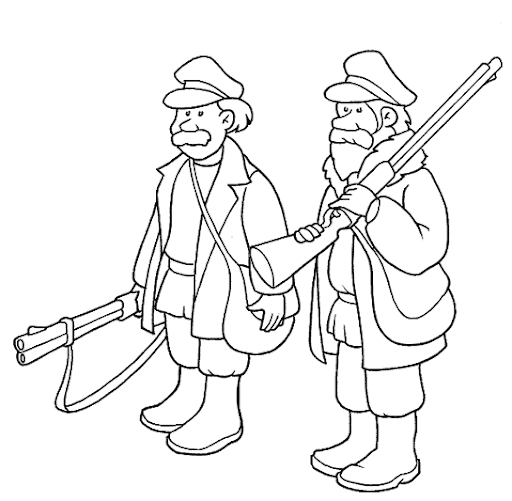 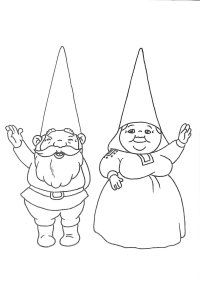 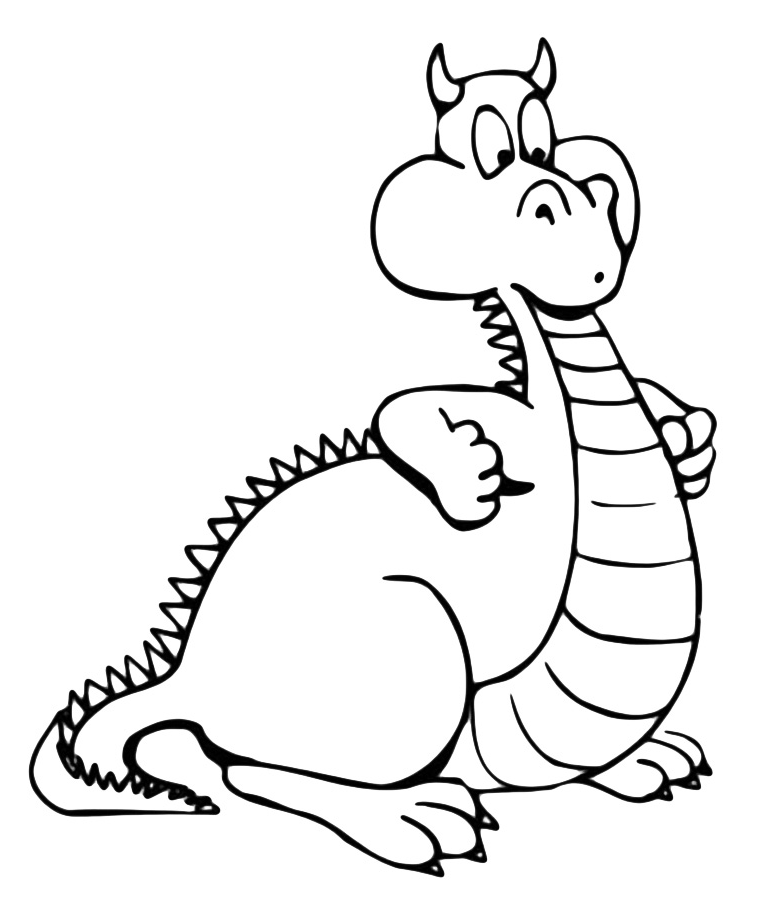 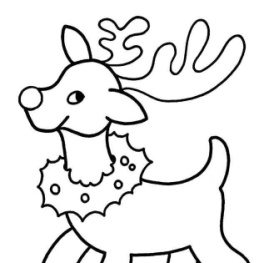 CHI  ADDOBBA   L’ABETE ?  COSA PORTA ? 	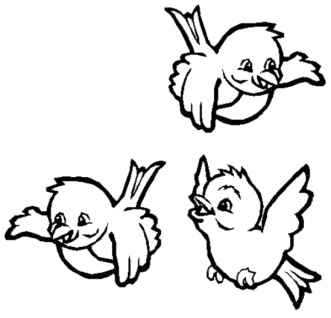 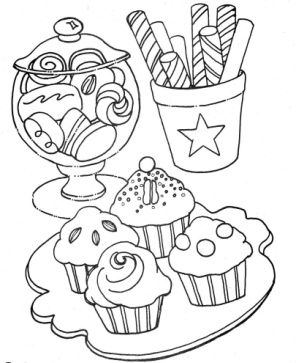 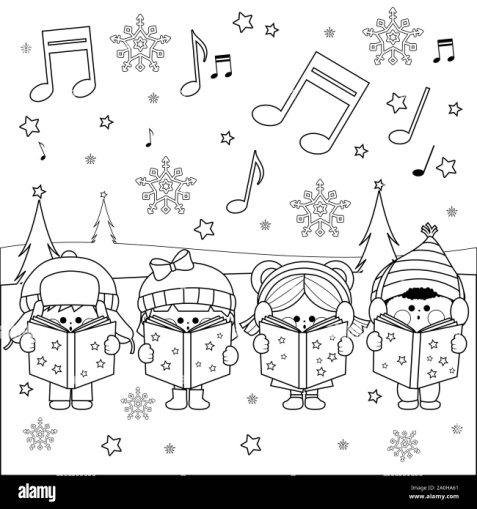 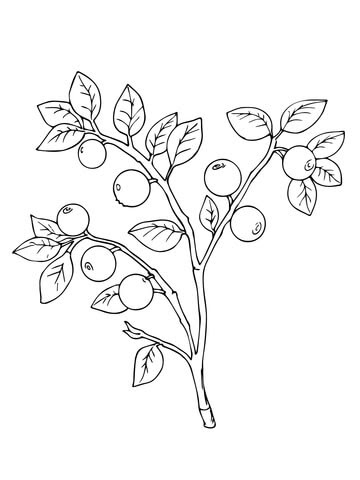 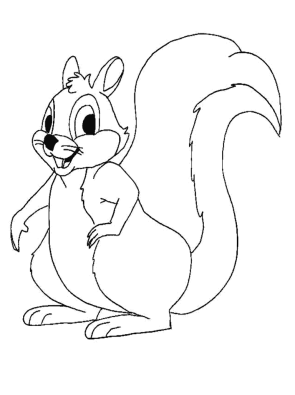 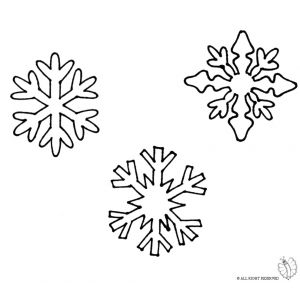 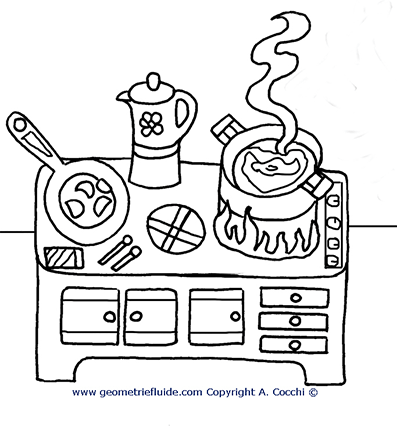 